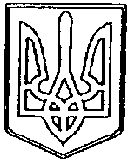 УКРАЇНАЧОРТКІВСЬКА  МІСЬКА  РАДАП’ЯТА СЕСІЯ СЬОМОГО СКЛИКАННЯРІШЕННЯвід  19  лютого 2016 року                                                       № 104м.ЧортківПро затвердження  Порядку запобіганнята врегулювання  конфлікту інтересів   вЧортківській міській раді та її виконавчих органах     Відповідно до Розділу V Закону України «Про запобігання корупції», керуючись частиною 1 статтею 59 Закону України «Про місцеве самоврядування в Україні» та враховуючи  пропозиції    комісії з питань дотримання законності, охорони громадського порядку та депутатської етики  від 10 лютого 2016 року, міська радаВИРІШИЛА:1.Затвердити Порядок запобігання та врегулювання конфлікту інтересів в Чортківській міській раді та її виконавчих органах  (Додається). 2. Секретарю виконавчого комітету, забезпечити ознайомлення із даним рішенням членів виконавчого комітету та посадових осіб міської ради.  3.Загальному відділу міської ради забезпечити  ознайомлення  із даним рішенням  посадових осіб міської ради. 4.Дане рішення оприлюднити на офіційному сайті Чортківської міської ради. 5.Контроль за  виконанням рішення покласти на  постійну  депутатську  комісію з питань дотримання законності, охорони громадського порядку та депутатської етики міської ради.Міський голова                                                      Володимир  ШМАТЬКО                                                                      